РАЗВИТИЕ ПРЕДМЕТНОЙ ДЕЯТЕЛЬНОСТИ У ДЕТЕЙ РАННЕГО ДОШКОЛЬНОГО ВОЗРАСТА С ПРИМЕНЕНИЕМ ИГРВОЙ ТЕХНОЛОГИИ В.В.ВОСКОБОВИЧА «СКАЗОЧНЫЕ ЛАБИРИНТЫ ИГРЫ»Горянина Ольга Алексеевна, воспитатель  МБДОУ «Детский сад №306» г. о. СамараE-mail: dou-ds423@mail.ruАктуальность:В раннем возрасте  2-3 лет посредством игровых средств реализуется предметная деятельность и игры с составными игрушками, экспериментирование с материалами, общение и совместные игры со сверстниками, восприятие смысла сказок, двигательная активность. Игра состоит из большого количества достаточно простых игровых заданий и упражнений.«Сказочные лабиринты игры» одна из самых интересных, лучших технологий, так как разработано большое количество игр и игровых пособий, которые охватывают широкий  диапазон участников детей раннего дошкольного возраста Дети с удовольствие играют. При помощи игровой технологии «Сказочных лабиринтов игры» развиваются не только дети, но и педагоги, родители.  В процессе игры создается особая доверительная атмосфера между ребёнком и взрослым, благотворно влияющая на гармоничное развитие малыша.  Цель: распространение педагогического опыта по формированию предметной  деятельности  у детей младшего дошкольного возраста  посредством игровой  технологии В.В. Воскобвича  «Сказочные лабиринты игры».Задачи: - повысить профессиональную компетентность воспитателей через использование инновационных игровых технологий при организации воспитательного-образовательного процесса.- изучить и внедрить в практику новые подходы в организации предметной деятельности для обеспечения полноценного развития  детей раннего дошкольного возраста. - познакомить с игровой развивающей технологией В.В. Воскобовича «Сказочные лабиринты игры» и ее применением с детьми раннего дошкольного возраста.- создать атмосферу сотрудничества и сотворчества педагогов.Этапы мастер – классаПознакомить с алгоритмом построения «быстрой» сказки.Практическая часть по реализации алгоритма построения «быстрой сказки».Подведение итогов. 1 этапИгровая технология «Сказочные лабиринты игры» выстроена на создании и использовании в работе «быстрых» сказок с детьми  раннего дошкольного возраста.Алгоритм построения «быстрой» сказки:«Взрослая» задача (ребёнку не нужна)Создание/ использование модели,Мультипликация (оживление),Проблемная ситуация,Решение проблемной ситуации,Проверка выполнения «взрослой» задачи.Обязательное условие для создания сказки – внесение в неё проблемного элемента. «Движение» в игре происходит от простого к сложному, от знакомого к неизвестному.2 этап «Взрослая» задача: развивать творческие способности, речь, моторику кисти рук у детей раннего дошкольного возраста.Создание/ использование модели:Игровое поле «Каврограф – Ларчик», «Ларчик» - цветные квадратики, цветные кружочки, цветные верёвочки.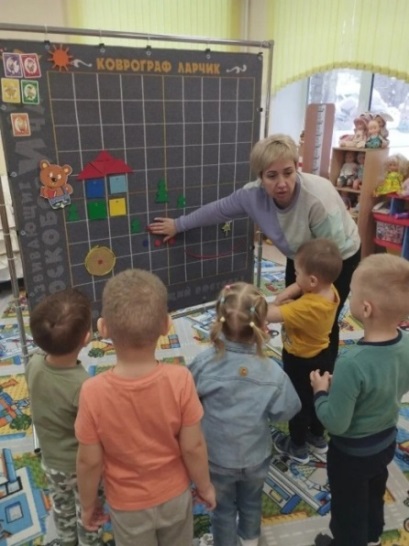 Мультипликация (оживление)Герои: Медвежонок Мишик, девочка ДолькаПроблемная ситуацияПирог без ягод, порвалась верёвочка, рассыпались бусинкиРешение проблемной ситуацииСобрать ягоды для пирога, «одеть» на верёвочку бусинки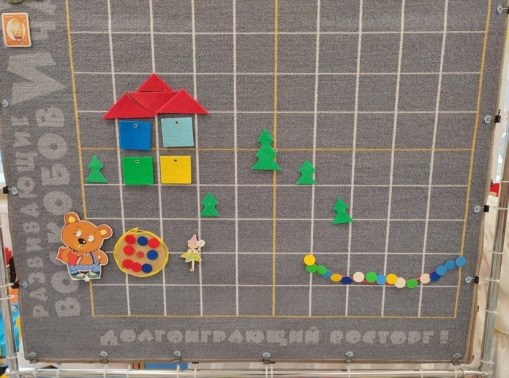 Проверка выполнения взрослой задачи.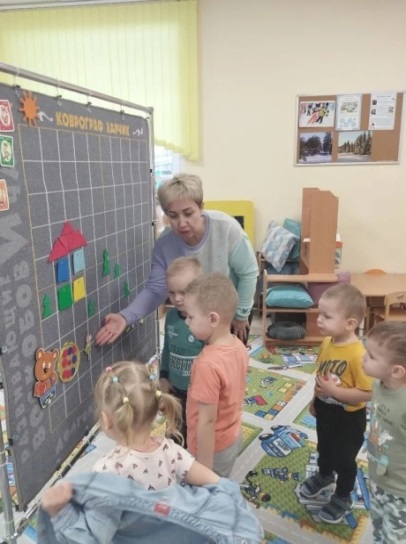 3 этапВывод: предметная среда для малышей раннего возраста выполняет информационную функцию. Ребенок, выполняя действия с различными предметами, дидактическими пособиями, игрушками и играми, познает свойства и отношения предметов и вещей. Развивающие игры  В.В. Воскобвича дают возможность придумывать и воплощать задуманное в реальности и детям, и взрослым. Сочетание вариативности и творчества делают игры интересными для ребёнка в течении длительного времени, превращая игровой процесс в «долгоиграющий» восторг.Литература:В. В. Воскбович, Н.А. Мёдова, Е.Д. Фейзулаева и др.; под ред. Л.С. Вакуенко, О.М. Вотиновой / Игровая технология интеллектуально – творческого развития детей «Сказочные лабиринты игры»: методическое пособие. – Санкт – Петербург: ООО «Развивающие игры Воскобовича», КАРО,2017.- 352с.Иваненко М.А. «Развитие предметной деятельности у детей раннего возраста в дошкольных образовательных учреждениях» Министерство образования и науки Российской Федерации ФГБОУ ВО «Уральский государственный педагогический университет» Институт социального образования Факультет международных отношений и социально-гуманитарных коммуникаций Кафедра психологии и социальной педагогики. Екатеринбург 2017г – 85с.